к постановлению ПравительстваЛенинградской областиот «___» __________  _____ года № ____ОПИСАНИЕ ГРАНИЦ И МЕСТОНАХОЖДЕНИЯПРИРОДНОГО ПАРКА «ТОКСОВСКИЙ»1.1. Природный парк «Токсовский» расположен во Всеволожском муниципальном районе Ленинградской области на территории Токсовского городского, Бугровского сельского и Лесковского сельского поселений.1.2. Природный парк «Токсовский» является кластером, состоящим из трех кластерных участков: «Озеро Кавголовское», «Река Охта» и «Курголовское озеро».1.3. Граница природного парка «Токсовский» (далее – ООПТ) проходит:1.3.1. Кластерный участок «Озеро Кавголовское»:1.3.2. Кластерный участок «Река Охта»:1.3.3. Кластерный участок «Курголовское озеро»:1.5. Схема границ природного парка «Токсовский»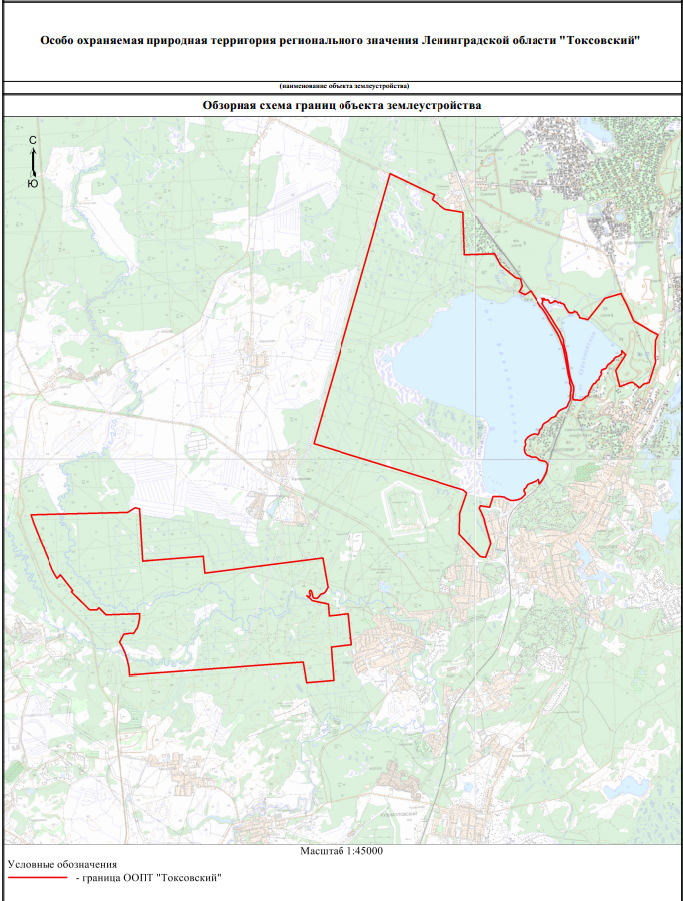 № участкаОписание участка1От точки границы земельного участка с кадастровым номером 47:07:0000000:18791 с координатами Х 461109,70 и У 2225454,28 по прямым линиям соединяющим по порядку точки с координатамиХ 461111,56 и У 2225317,15,Х 460924,26 и У 2225256.81,Х 460950,04и У 2225097,96,Х 460908,38и У 2225074,96,до точки границы земельного участка с кадастровым номером 47:07:0000000:18791 с координатами Х 460841,88и У 2225108,632От точки границы земельного участка с кадастровым номером 47:07:0000000:18791 с координатами Х 460841,88и У 2225108,63, в юго-восточном направлении, по границе земельного участка с кадастровым номером 47:07:0000000:18791, включая указанный земельный участок в границы ООПТ, до точки с координатами Х 460293,54 и У 2225277,253От точки границы земельного участка с кадастровым номером 47:07:0000000:18791 с координатами Х 460293,54 и У 2225277,25, в юго-западном направлении по прямой линии до точки границы земельного участка с кадастровым номером 47:07:0000000:18791 с координатами Х 460050,80 и У 2225186,774От точки границы земельного участка с кадастровым номером 47:07:0000000:18791 с координатами Х 460050,80 и У 2225186,77по границе земельного участка с кадастровым номером 47:07:0000000:18791, включая указанный земельный участок в границы ООПТ, до точки с координатами Х 460067,93и У 2225088,665От точки границы земельного участка с кадастровым номером 47:07:0000000:18791 с координатами Х 460067,93и У 2225088,66 в северо-западном направлении по прямой линии соединяющей точку границы земельного участка с кадастровым номером 47:07:0000000:18791 с координатами Х 460067,93и У 2225088,66 и точку с координатами Х 460452,49и У 2224724,23, расположенную на линии параллельной границе земельного участка с кадастровым номером 47:07:0000000:18791 и отстающей от нее к востоку на 10 м.6От точки с координатами Х 460452,49 и У 2224724,23, расположенную на линии параллельной границе земельного участка с кадастровым номером 47:07:0000000:18791 и отстающей от нее к востоку на 10 м в северном направлении, по линии параллельной границе земельного участка с кадастровым номером 47:07:0000000:18791 и отстающей от нее к востоку на 10 м до точки с координатами Х 461173,58 и У 2224854,64 и далее по прямым линиям соединяющим по порядку точки с координатамиХ 461227,04 и У 2224788,96,Х 462035,40 и У 2222150,96 до точки границы земельного участка с кадастровым номером 47:07:0000000:18791 с координатами Х 466736,11 и У 2223498,507От точки границы земельного участка с кадастровым номером 47:07:0000000:18791 с координатами Х 466736,11 и У 2223498,50, в северо-восточном направлении по границе земельного участка с кадастровым номером 47:07:0000000:18791, включая указанный земельный участок в границы ООПТ, до точки с координатами Х 466365,70и У 2224276,11.8От точки границы земельного участка с кадастровым номером 47:07:0000000:18791 с координатами Х 466365,70и У 2224276,11 по прямым линиям соединяющим по порядку точки с координатами:Х 466282,08 и У 2224240,46,Х 466112,03 и У 2224473,20,Х 466060,30 и У 2224788,01Х 465335,73 и У 2224813,72,Х 465353,50 и У 2225344,28,до точки границы земельного участка с кадастровым номером 47:07:0000000:18791 с координатами Х 465153,93и У 2225448,75.9От точки границы земельного участка с кадастровым номером 47:07:0000000:18791 с координатами Х 465153,93и У 2225448,75 в юго-восточном направлении по границе земельного участка с кадастровым номером 47:07:0000000:18791, включая указанный земельный участок в границы ООПТ, до точки с координатами Х 464915,43и У 2225796,97.10От точки границы земельного участка с кадастровым номером 47:07:0000000:18791 с координатами Х 464915,43и У 2225796,97по прямым линиям соединяющим по порядку точки с координатами:Х 464892,30 и У 2225802,54,Х 464892,31 и У 2225802,54,до точки границы земельного участка с кадастровым номером 47:07:0506001:11 с координатами Х 464661,34 и У 2225832,02.11От точки границы земельного участка с кадастровым номером 47:07:0506001:11 с координатами Х 464661,34 и У 2225832,02 в юго-восточном направлении по границе земельного участка с кадастровым номером 47:07:0506001:11, исключая его из границ ООПТ, до точки с координатами Х 464638,89 и У 2225880,82.12От точки границы земельного участка с кадастровым номером 47:07:0506001:11 с координатами Х 464638,89 и У 2225880,82.в северо-восточном направлении по прямой линии до точки границы земельного участка с кадастровым номером 47:07:0154001:1 с координатами Х 464657.37 и У 2225909.8013От точки границы земельного участка с кадастровым номером 47:07:0154001:1 с координатами Х 464657.37 и У 2225909.80 общим направлением на юго-восток по границам земельных участков с кадастровыми номерами 47:07:0154001:1 и 47:07:0506001:1, исключая указанные земельные участки из границ ООПТ до границы кадастрового квартала с кадастровым номером 47:07:050600114По границе кадастрового квартала с кадастровым номером 47:07:0506001 в юго-западном направлении, включая указанный квартал в границы ООПТ, до точки с координатами Х 462667,33 и У 2226611,89.15От точки границы кадастрового квартала с кадастровым номером 47:07:0506001 с координатами Х 462667,33 и У 2226611,89 в юго-западном направлении по прямой линии до точки границы земельного участка с кадастровым номером 47:07:0000000:18791 с координатами Х 462656,47 и У 2226582,40.16От точки границы земельного участка с кадастровым номером 47:07:0000000:18791 с координатами Х 462656,47 и У 2226582,40 по границе земельного участка с кадастровым номером 47:07:0000000:18791, исключая указанный земельный участок из границ ООПТ, до точки с координатами Х 462588,68 и У 2226472,7117От точки границы земельного участка с кадастровым номером 47:07:0000000:18791 с координатами Х 462588,68 и У 2226472,71в юго-западном направлении по прямой линии до точки границы кадастрового квартала с кадастровым номером 47:07:0506001 с координатами Х 462522,58 и У 2226430,7118От точки границы кадастрового квартала с кадастровым номером 47:07:0506001 с координатами Х 462522,58 и У 2226430,71 в юго-западном и далее в юго-восточном направлении по границе кадастрового квартала с кадастровым номером 47:07:0506001, включая указанный квартал в границы ООПТ, до точки с координатами Х 461700,13 и У 2226272,8819От точки границы кадастрового квартала с кадастровым номером 47:07:0506001, с координатами Х 461700,13 и У 2226272,88 в юго-восточном направлении по прямой линии до точки границы земельного участка с кадастровым номером 47:07:0506001:1 с координатами Х 461655,89 и У 2226290,3020От точки границы земельного участка с кадастровым номером 47:07:0506001:1 с координатами Х 461655,89 и У 2226290,30 в юго-западном направлении по границе земельного участка с кадастровым номером 47:07:0506001:1, исключая указанный земельный участок из границ ООПТ, до границы кадастрового квартала с кадастровым номером 47:07:0506001, в точке с координатами.21Общим направлением на юго-запад по границе кадастрового квартала с кадастровым номером 47:07:0506001, включая указанный кадастровый квартал в границы ООПТ до точки с координатами Х 461045,22и У 2225615,5922От точки границы кадастрового квартала с кадастровым номером 47:07:0506001 с координатами Х 461045.22и У 2225615.59 в северо-западном направлении по прямой линии до точки границы земельного участка с кадастровым номером 47:07:0000000:18791 с координатами Х 461053,95и У 2225605,69.23От точки границы земельного участка с кадастровым номером 47:07:0000000:18791 с координатами Х 461053,95и У 2225605,69 в северо-западном направлении по границе земельного участка с кадастровым номером 47:07:0000000:18791, включая указанный земельный участок в границы ООПТ до точки с координатами Х 461109,70 и У 2225454,28№ участкаОписание участка1От северо-западного угла границы квартала 132 Кавголовского участкового лесничества Всеволожского лесничества, в западном направлении по южным границам кварталов 129,128,127,126,125, 124 Кавголовского участкового лесничества Всеволожского лесничества, включая указанные кварталы в границы ООПТ (исключая квартальные просеки) до границы придорожной полосы автомобильной дороги общего пользования федерального значения А-121 "Сортавала" Санкт-Петербург - Сортавала Р-21 "Кола".2Общим направлением на северо-запад по границе придорожной полосы автомобильной дороги общего пользования федерального значения А-121 "Сортавала" Санкт-Петербург - Сортавала Р-21 "Кола", исключая указанную придорожную полосу из границ ООПТ до точки с координатами Х 458567,62 и У 2218713,97.3От точки границы придорожной полосы автомобильной дороги общего пользования федерального значения А-121 "Сортавала" Санкт-Петербург - Сортавала Р-21 "Кола", с координатами Х 458567,62 и У 2218713,97 по прямой линии до южной точки границы земельного участка с кадастровым номером 47:07:0484002:84По южной, восточной и северной границам земельного участка с кадастровым номером 47:07:0484002:8, исключая указанный земельный участок из границ ООПТ, до его северо-западного угла и далее по прямой линии продолжающей северную границу земельного участка с кадастровым номером 47:07:0484002:8, до границы земельного участка с кадастровым номером 47:07:0484002:395По границе земельного участка с кадастровым номером 47:07:0484002:39, исключая указанный участок из границ ООПТ, до границы земельного участка с кадастровым номером 47:07:0000000:89136.6По границе земельного участка с кадастровым номером 47:07:0000000:89136, исключая указанный земельный участок из границ ООПТ, до границы придорожной полосы автомобильной дороги общего пользования федерального значения А-121 "Сортавала" Санкт-Петербург - Сортавала Р-21 "Кола" и далее общим направлением на северо-запад по придорожной полосе автомобильной дороги общего пользования федерального значения А-121 "Сортавала" Санкт-Петербург - Сортавала Р-21 "Кола" до северной границы квартала 70 Кавголовского участкового лесничества Всеволожского лесничества.7По северным границам кварталов 70, 71,72,73 Кавголовского участкового лесничества Всеволожского лесничества, включая указанные кварталы в границы ООПТ (исключая квартальные просеки), до восточной границы квартала 73 Кавголовского участкового лесничества Всеволожского лесничества.8По восточным границам кварталов 73,79 Кавголовского участкового лесничества Всеволожского лесничества, включая указанные кварталы в границы ООПТ (исключая квартальные просеки), до северной границы квартала 89 Кавголовского участкового лесничества Всеволожского лесничества.9По северным границам кварталов 89, 90 Кавголовского участкового лесничества Всеволожского лесничества, включая указанные кварталы в границы ООПТ (исключая квартальные просеки), до восточной границы квартала  90 Кавголовского участкового лесничества Всеволожского лесничества.10В южном направлении по восточной границе квартала 90 Кавголовского участкового лесничества Всеволожского лесничества, включая указанный квартал в границы ООПТ (исключая квартальные просеки) до северной границы квартала 102 Кавголовского участкового лесничества Всеволожского лесничества.11По северным границам кварталов 102, 103, 104, 105 Кавголовского участкового лесничества Всеволожского лесничества, включая указанные кварталы в границы ООПТ (исключая квартальные просеки), до восточной границы квартала 105 Кавголовского участкового лесничества Всеволожского лесничества12По восточной границе квартала 105 Кавголовского участкового лесничества Всеволожского лесничества, включая указанный квартал в границы ООПТ (исключая квартальные просеки) и далее по линии продолжающей восточную границу квартала 105 Кавголовского участкового лесничества Всеволожского лесничества пересекая р. Охта до границы земельного участка с кадастровым номером 47: 07:0000000:1879113Общим направлением на юго-запад, по границе земельного участка с кадастровым номером 47:07:0000000:18791, включая указанный земельный участок в границы ООПТ, до точки с координатами Х 459292,14 и У 2222121,5814От точки границы земельного участка с кадастровым номером 47:07:0000000:18791 с координатами Х 459292,14 и У 2222121,58 по прямой линии до точки границы земельного участка с кадастровым номером 47:07:0000000:18791 с координатами Х 459231,83 и У 2222403,3115От точки границы земельного участка с кадастровым номером 47:07:0000000:18791 с координатами Х 459231,83 и У 2222403,31 общим направлением на юг по границе земельного участка с кадастровым номером 47:07:0000000:18791 включая указанный земельный участок в границы ООПТ до восточной границы квартала 130 Кавголовского участкового лесничества Всеволожского лесничества.16По восточным границам  кварталов 130 и 132 Кавголовского участкового лесничества Всеволожского лесничества, включая указанные кварталы  в границы ООПТ (исключая квартальные просеки), до точки восточной границы квартала 132 Кавголовского участкового лесничества Всеволожского лесничества отстающей от его северо-восточного угла на 350 м в юго-восточном направлении.17По линии параллельной северной границе квартала 132 Кавголовского участкового лесничества Всеволожского лесничества, до западной границы квартала 132 Кавголовского участкового лесничества Всеволожского лесничества и далее по границе квартала 132 Кавголовского участкового лесничества Всеволожского лесничества включая указанный квартал в границы ООПТ (исключая квартальную просеку) до северо-западного угла границы указанного квартала.№ участкаОписание участка1От южной точки границы земельного участка с кадастровым номером 47:07:154001:428 по границам земельных участков с кадастровыми номерами 47:07:154001:428, 47:07:154001:406 и 47:07:154001:404, исключая указанные земельные участки из границ ООПТ, до восточного угла границы земельного участка с кадастровым номером 47:07:154001:4042От восточного угла границы земельного участка с кадастровым номером 47:07:154001:404 по прямой линии до точки границы земельного участка с кадастровым номером 47:07:0000000:30 с координатами Х 464658,83и У 2227575,043По границам земельных участков с кадастровыми номерами 47:07:0000000:30 и 47:07:0000000:90211, исключая указанные земельные участки из границ ООПТ, до границы охранной зоны воздушной линии высокого напряжения 10 кВ от ПС-628 ф628-105 до ТП-630кВА «Русская Швейцария».4Общим направлением на юго-запад по границе охранной зоны воздушной линии высокого напряжения 10 кВ от ПС-628 ф628-105 до ТП-630кВА «Русская Швейцария», исключая указанную зону из границ ООПТ, до границы земельного участка с кадастровым номером 47:07:0000000:91597.5В северо-западном направлении по границе земельного участка с кадастровым номером 47:07:0000000:91597, исключая указанный земельный участок из границ ООПТ, до точки границы земельного участка с кадастровым номером 47:07:0000000:91597 с координатами Х 463034,41и У 2227549,81.6От точки границы земельного участка с кадастровым номером 47:07:0000000:91597 с координатами Х 463034,41и У 2227549,81 по прямым линиям соединяющим по порядку точки с координатами Х 463312.06 и Y 2227479.82 и Х 463589.42 и У 2227655.38 и далее по прямой линии в северо-западном направлении до береговой линии озера Курголовского.7Общим направлением на юго-запад, по береговой линии озера Курголовского до границы кадастрового квартала с кадастровым номером 47:07:0506001.8По границе кадастрового квартала с кадастровым номером 47:07:0506001, включая указанный квартал в границы ООПТ до границы земельного участка с кадастровым номером 47:07:0506001:19В северном направлении по границе земельного участка с кадастровым номером 47:07:0506001:1, исключая указанный земельный участок  из границ ООПТ, до точки границы земельного участка с кадастровым номером 47:07:0506001:1 с координатами Х 464236,99 и У 2226348,24 и далее по прямой линии до точки границы земельного участка с кадастровым номером 47:07:0154001:427 с координатами Х 464470,51 и У 2226195,4310По границам земельных участков с кадастровыми номерами 47:07:0154001:427, 47:07:0154001:428, 47:07:0154001:598, 47:07:0154001:428, исключая указанные земельные участки из границ ООПТ, до южной точки границы земельного участка с кадастровым номером 47:07:0154001:428 